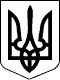 Петрівська селищна рада
Олександрійського району
Кіровоградської областіДВАДЦЯТЬ ТРЕТЯ СЕСІЯПро умови оплати праці директораЧечеліївського закладу дошкільної освіти «Сонечко» Петрівської селищної ради Олександрійського районуКіровоградської областіМихайлюк Ірини МиколаївниРозглянувши пропозицію Петрівського селищного голови Світлани Тилик від 12 квітня 2022 року № 01-17/824/1, статті 26 закону України «Про місцеве самоврядування в Україні», Указу Президента «Про введення воєнного стану в Україні» від 24 лютого 2022 року            № 64/2022, відповідно до постанов Кабінету Міністрів України від 30.08.2002 року  № 1298 «Про оплату праці працівників на основі Єдиної тарифної сітки розрядів і коефіцієнтів з оплати праці працівників установ, закладів та організацій окремих галузей бюджетної сфери», від 23.03.2011 року № 373 «Про встановлення надбавки педагогічним працівникам дошкільних, позашкільних, загальноосвітніх, професійно-технічних навчальних закладів, вищих навчальних закладів І-ІІІ рівня акредитації, інших установі закладів незалежно від їх підпорядкованості», абзацу другого підпункту 5 пункту 4 наказу Міністерства освіти і науки України від 26.09.2005 року № 557 «Про впорядкування умов оплати праці та затвердження схем тарифних розрядів працівників навчальних закладів, установ освіти та наукових установ» та на підставі висновків та рекомендацій постійної комісії селищної ради з гуманітарних питань від 20 квітня 2022 року № 159, селищна рада  Вирішила: Встановити на 2022 рік щомісячні надбавки та доплати до посадового окладу, розмір матеріальної допомоги директору Чечеліївського закладу дошкільної освіти «Сонечко» Петрівської селищної ради Олександрійського району Кіровоградської області Михайлюк Ірині Миколаївні, а саме:надбавку за престижність у розмірі 20 відсотків посадового окладу;надбавку за напруженість – 50 відсотків посадового окладу; матеріальну допомогу на оздоровлення в розмірі  посадового окладу.Визнати таким, що втратило чинність рішення Петрівської селищної ради від          19 січня 2022 року № 3666/8 «Про умови оплати праці директора Чечеліївського закладу дошкільної освіти «Сонечко» Петрівської селищної ради Олександрійського району Кіровоградської області Михайлюк Ірини Миколаївни» з 1 травня 2022 року.Дане рішення набирає чинності з 1 травня 2022 року. Петрівський селищний голова                                               		   Світлана ТИЛИК28300, вул. Святкова 7, смт Петрове, Олександрійський р-н., Кіровоградська обл.
тел./факс: (05237) 9-72-60, 9-70-73 е-mail: sel.rada.petrovo@ukr.net код в ЄДРПОУ 04364199ВОСЬМОГО скликанняВОСЬМОГО скликанняВОСЬМОГО скликанняВОСЬМОГО скликанняВОСЬМОГО скликанняРішенняРішенняРішенняРішенняРішеннявід20  квітня  2022  року № 3961/8смт Петровесмт Петровесмт Петровесмт Петровесмт Петрове